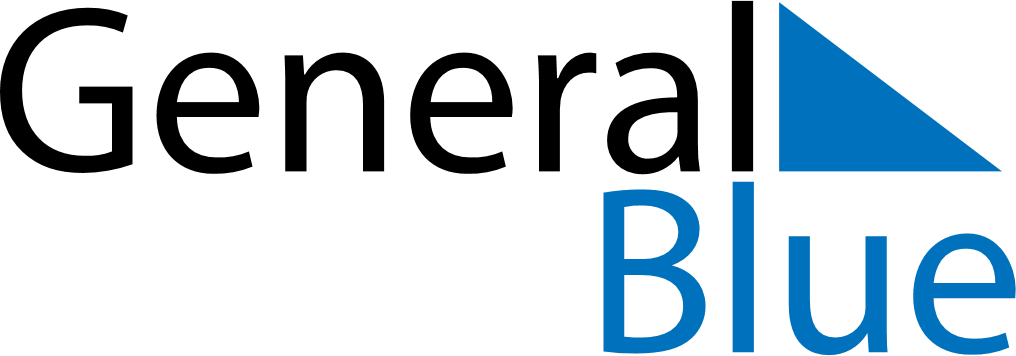 August 2021August 2021August 2021August 2021United Arab EmiratesUnited Arab EmiratesUnited Arab EmiratesMondayTuesdayWednesdayThursdayFridaySaturdaySaturdaySunday123456778910111213141415Islamic New Year161718192021212223242526272828293031